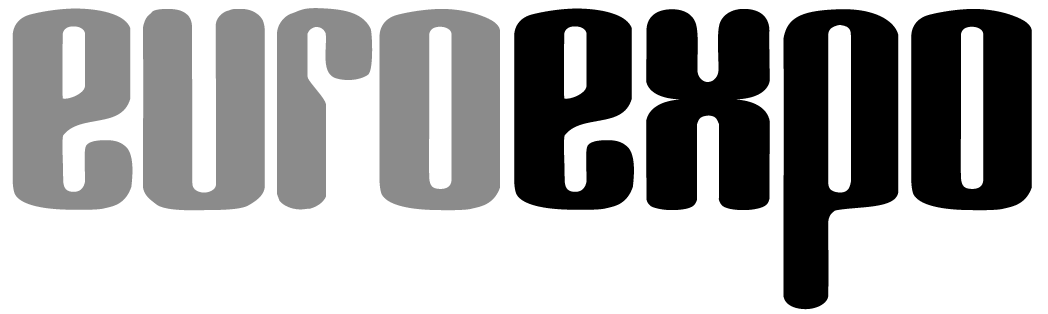 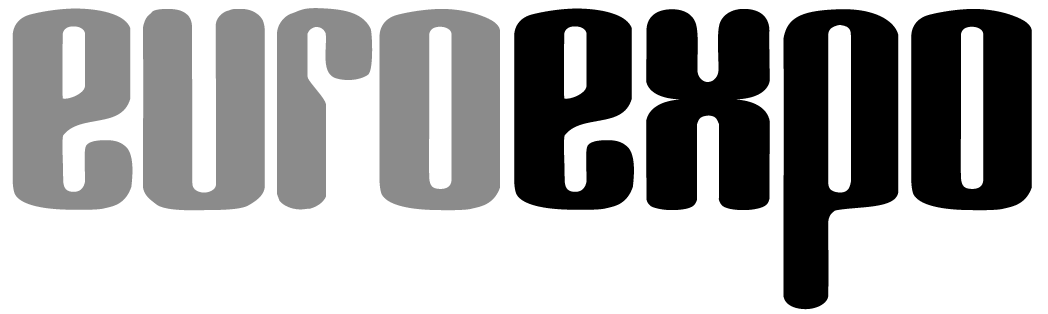 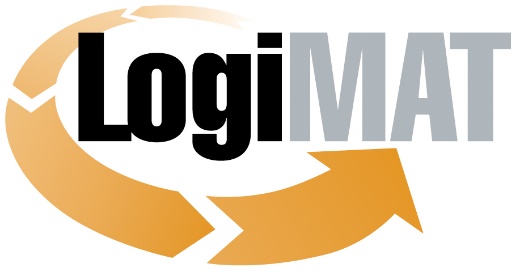 Internationale Fachmesse für Intralogistik-
Lösungen und Prozessmanagement
31. Mai bis 2. Juni 2022, Messe StuttgartMünchen, 12. April 2022PresseinformationLogiMAT 2022 in StuttgartGeballte Fachkompetenz rund um Stapler und Co.München, 12.04.2022 – Auf der Internationalen Fachmesse für Intralogistik-Lösungen und Prozessmanagement präsentieren die weltweit führenden Flurförderzeuge-Hersteller dem internationalen Fachpublikum die aktuellsten Neuentwicklungen und Produktinnovationen im Bereich der mobilen Lagertransporte. Der kompakte Überblick mit zahlreichen Premieren untermauert den Stellenwert der LogiMAT als international bedeutendste Fachmesse der Branche.Mit den Exponaten, die die Aussteller der Flurförderzeuge-Branche auf der LogiMAT 2022 vorstellen, unterstreicht die Internationale Fachmesse für Intralogistik-Lösungen und Prozessmanagement aktuell prägende Branchentrends. Hintergrund: Der globale Material-Handling-Markt hat im Jahr 2021 erneut die Dynamik der Vorjahre übertroffen. Alle namhaften Hersteller weisen in ihren Jahresbilanzen ein deutlich zweistelliges Wachstum aus. Jungheinrich etwa verzeichnet für 2021 „das erfolgreichste Geschäftsjahr in seiner Unternehmensgeschichte“. Der Auftragseingang stieg um 45 Prozent. Die Kion Group, unter anderem mit den Konzerntöchtern Linde Material Handling, Still GmbH und Baoli EMEA S.p.A. auf der LogiMAT 2022 vertreten, vermeldet für das abgelaufene Jahr im Bereich Industrial Trucks & Services (ITS), zu dem die Flurförderzeuge und verbundenen Dienstleistungen in der Group zählen, beim Neufahrzeuggeschäft ein Plus von 40,9 Prozent gegenüber dem Vorjahr. Insgesamt legte die Zahl der Neubestellungen im Vorjahresvergleich um 51,0 Prozent zu. Größtes Wachstum bei den Auftragseingängen weisen dabei die Gegengewichtsstapler auf – mit einem spürbaren Trend Richtung Elektrostapler.Diese positiven Bilanzen, das belegen die Aussteller der FFZ-Branche mit ihren Exponaten auf der LogiMAT 2022, bilden zugleich mehrere aktuelle Trends im FFZ-Segment ab. Zum einen sind Mobilität und Materialflüsse im Lager offenbar weiterhin gestützt auf den Einsatz von Flurförderzeugen: Geräte der Klassen 1 bis 3 wie etwa Hubwagen, Routenzüge, Gegengewichts-, Deichsel-, Gelenk- und Schubmaststapler oder Fahrerlosen Transportfahrzeuge (FTF). Zweitens werden sie technologisch, über die unterschiedlichen Handlings- und Staplerprozesse hinweg, elektromotorisch unterstützt und zunehmend automatisiert. Ein dritter, perspektivisch ausgerichteter Trend, der sich mit Blick auf die Exponate daraus indirekt ablesen lässt, ist das hohe Engagement und wirtschaftliche Interesse der Hersteller im Bereich von FTF und Automatisierten Mobilen Robotern (AMR).Nahezu alle FFZ-Hersteller sind in diesem Segment bereits im Markt vertreten. Unter Einbindung von Sensorik sowie Methoden und Verfahren Künstlicher Intelligenz (KI) wird dabei die Entwicklungen Richtung autonom agierender Transportfahrzeuge verfolgt. So arbeitet etwa Still (Halle 10, Stand B41) auf Basis des Kommissionierers OPX iGo neo, der bereits autonom im Regalgang unterwegs ist, als deutscher Vertreter im europäischen Forschungsprojekt IMOCO (Intelligent Motion Control) mit, um FTF und AMR zu gänzlich autonom fahrenden Fahrzeugen weiter zu entwickeln. An ähnlichen Entwicklungen arbeitet die Jungheinrich AG (Halle 9, Stand B05). Neben Exponaten auf den Ständen der FFZ-Hersteller ist das FTF- und AMR-Segment auf der LogiMAT 2022, erstmals insbesondere in der gesamten Halle 2 nebst Foyer konzentriert. Mehr als 80 Aussteller zeigen dem internationalen Fachpublikum dort ihre jüngsten Entwicklungen für FTF- und Roboter-basierte Automatisierung in der Intralogistik.Plattformtransporter mit bis zu 65 Tonnen TraglastAuf der LogiMAT 2022 sind die internationalen FFZ-Hersteller aber vor allem im Segment der manuell geführten Flurförderzeuge mit den jüngsten Neuentwicklungen ihrer Geräte und deren Ausstattung vertreten. Mit zahlreichen Premieren präsentiert neben allen führenden Marktplayern nahezu die komplette Riege der internationalen Flurförderzeuge-Hersteller in den Hallen 9 und 10 ihr aktuelles Produkt- und Leistungsspektrum. Die Neuvorstellungen reichen von Geräten der Klassen 1 bis 3 über Zubehör und Anbaugeräte, Fahrerassistenz- und Flottenmanagementsystemen bis zu den jüngsten Lösungsangeboten in den Bereichen Antriebsalternativen, Batterie- und Energiemanagement. „Wir freuen uns darauf, auf der LogiMAT unsere Freunde endlich wieder bei einer physischen Veranstaltung auf unserem Stand zu treffen und wieder mit ihnen in Kontakt treten zu können“, charakterisiert Blade Feng, Forklift Business Unit Director, BYD Europe BV (Halle 10, Stand G61), die Stimmung unter den Herstellern. „Wir können es kaum erwarten, allen Besuchern unsere erweiterten alternativen Materialien und Handhabungslösung vorzustellen.“Der Rothauspark und die Außenflächen zwischen den Hallen bieten Herstellern wie Jungheinrich und Linde zudem die Möglichkeit dem internationalen Fachpublikum ihre neuesten Stapler der Klassen 4 und 5 mit Verbrennungsmotor, ausgelegt auf die Abgasstufe 5, in Live-Demonstrationen vorzustellen. „Das zusätzliche Outdoor-Areal auf dem Messegelände ist der perfekte Ort, um die zahlreichen Verbesserungen und Vorteile der neuen Shooting-Stars mit ihren verschiedenen Antriebsarten Diesel, Treibgas, Elektro erlebbar zu machen und in Aktion zu zeigen“, urteilt Stefan Prokosch, SVP Brand Management Linde Material Handling (Halle 10, B21). Die Jungheinrich AG, die sich inzwischen deutlich auch im Bereich der Lagertechnik und automatisierten Lagersysteme engagiert, hat bereits die Präsentation mindestens einer Premiere und mehrere Neuheiten angekündigt. Sicher wird darunter der wendige, kompakte Routenzug LiftLiner® für die Jungheinrich Elektro-Schlepper der EZS-Baureihen 1, 3 und 5 zu sehen sein. Überdies hat der Hamburger Hersteller zu Jahresbeginn als Neuheit einen Schmalgangstapler vorgestellt, der auf fahrerlose Einsätze als autonom fahrendes Flurförderzeug ausgelegt ist. Auch mit dessen Vorstellung kann man wohl rechnen.Die Hubtex Maschinenbau GmbH & Co. KG (Halle 10, Stand D05) zeigt dem Fachpublikum erstmals einen selbstfahrenden Plattformtransporter aus dem „SFX“-Baukasten mit Traglastvarianten von 25 Tonnen, 40 Tonnen und 65 Tonnen. Der Transporter ist für manuelle Anwendungen im Innen- und Außenbereich konzipiert und lässt sich in modularer Bauweise mit verschiedenen Lenksystemen und einem Plattformhub ausstatten oder als FTF auslegen. Still fokussiert sich beim Messeauftritt in Stuttgart auf die Präsentation von AMR-Fahrzeugen aus der neuen ACH-Baureihe, die erstmal öffentlich zu sehen sein wird. Die AMR werden den Fachbesuchern in Symbiose mit automatisierten Vertikalförderern wie Schubmast- oder Schmalgangstaplern vorgestellt. Zudem wird der Hersteller auf der LogiMAT 2022 sicher die neuen Baureihen „LXT 120-350“ und „LXW 20-30“ seiner elektrisch angetriebenen Schlepp- und Transportfahrzeuge vorstellen. Als Assistenzsystem kommt dabei die „Descent Speed Regulation (DSR)“ zum Einsatz. Die last- und neigewinkelabhängige Geschwindigkeitsregulierung soll mehr Sicherheit bieten und eine erhöhte Umschlagleistung bei Rampenfahrten unterstützen.Premiere neuer Elektro-GegengewichtsstaplerHyster Europe (Halle 10, Stand C10) rückt mit der Vorstellung emissionsarmer und emissionsfreier Stapler das Thema „Powering YOUR Possibilities" in den Mittelpunkt des Messeauftritts in Stuttgart. Dabei bieten etwa die neuen Hyster®“J10-18XD“-Modelle mit Lithium-Ionen-Batterie eine Tragfähigkeit von bis zu 18 Tonnen. Die emissionsfreien Elektrostapler sollen in ihrer Leistung dem Vergleich mit Verbrennungsmotoren standhalten. Die Besucher der LogiMAT 2022 werden zudem zu den ersten Interessenten in Europa gehören, die das Debüt des neuen BYD-Gabelstaplers „ECB20S“ und der neuen „SEF“-Gegengewichtsserie des Herstellers miterleben können. Der Dreirad-Gegengewichtsstapler ECB20S bietet eine elektrische Feststellbremse, das neueste energiesparende Batteriemanagementsystem des Herstellers sowie ein überarbeitetes Hydrauliksystem und ist mit zwei Batterieoptionen verfügbar. Weitere Exponate zielen mit Tools auf Transparenz im Flottenmanagement sowie die Optimierung von Energieverbrauch und Batteriemanagement über Ferndiagnosen.Dem Herstellernamen alle Ehre macht ein neuer Gegengewichtsstapler des schwedischen Herstellers Semax Material Handling AB (Halle 10, Stand G75), der erstmals auf der LogiMAT zu sehen ist. „Se max“ heißt ins Deutsche übersetzt „maximal sehen“. Das ist Programm für den neuen, kompakten Stapler, der mit dem Mast hinter der Kabine den Fahrern viel freie Sicht und ein smartes Handling transportempfindlicher Güter ermöglicht. Integrierter Teleskopvorschub, 0-900 mm (Option), schafft dabei eine markante Reichweite für präzises Warenhandling. Nachrüstbares AssistenzsystemMit Neuentwicklung bei den Zusatzausstattungen und Anbaugeräten sind überdies beispielsweise die PowerFleet GmbH (Halle 10, Stand C77), die Abertax Technologies Ltd. (Halle 10, Stand C29) und die Durwen Maschinenbau GmbH (Halle 10, Stand B39) in Stuttgart vertreten. PowerFleet zeigt mit der Messeneuheit „VAI-100“ ein kamerabasiertes Personen- und Fahrzeug-Warnsystem. Das nachrüstbare Assistenzsystem für Flurförderzeuge nutzt Künstliche Intelligenz (KI) zur Erkennung von Personen, Fahrzeugen und Hindernissen in seinem Arbeitsumfeld. Bei Unterschreitung eines konfigurierten Sicherheitsabstandes wird der Staplerfahrer unmittelbar visuell und akustisch vor Objekten in der Nähe gewarnt. Gekoppelt mit Flottenmanagement-System „VisionPro“ können Auswertungen über die Verletzung von Sicherheitszonen vorgenommen und im Visibility-Tool der Software angezeigt werden.Abertax Technologies präsentiert mit der „Non-Metallic Liquid Level Sensor Electrode“ eine neuartige patentierte, metallfreie Sonde zur Füllstandsmessung von Batterieelektrolyt bei elektronischen Produkten. Im Gegensatz zu herkömmlichen Sonden auf Stahl- oder Bleibasis sind die neuen Füllstandsmesser korrosionsfrei und ermöglichen die unkritische Handhabung bei der Installation. Durwen stellt auf der LogiMAT 2022 eine repräsentative Auswahl ihrer wichtigsten Anbaugerätevor. Dazu zählen etwa Zinkenverstellgeräte mit SmartForks als Plug-in-Play-Lösung, eine Papierrollenklammer in 180°-Ausführung und Zinkenverstellgeräte in Kombination mit Teleskopgabelzinken. Als Innovationen wertet der Hersteller einen neuartigen Klemm-/Abschieber und eine neue Schneidballenklammer zum automatisierten Entdrahten. An unterschiedlichsten Ballen beispielsweise in der Altpapier- und Recyclingindustrie kappt die Neuentwicklung die Transport-Haltedrähte. Dabei fällt das Ballenmaterial nach dem Öffnen der Klammerfunktion in die vorgesehenen Lade- und Transporthilfsmittel. Die Drahtreste bleiben in der Greifeinheit stecken und können materialrein entsorgt werden.„Mit den präsentierten Messepremieren innovativer Neuentwicklungen bietet die LogiMAT 2022 erneut den wohl umfassendsten Überblick über die aktuellen Geräte und Lösungsangebote der internationalen Flurförderzeug-Branche“, resümiert Messeleiter Michael Ruchty, EUROEXPO Messe- und Kongress-GmbH München. „Mit den Exponaten ihrer jüngsten Entwicklungen im Hardware-Bereich wie auch bei den Fahrerassistenz- und Flottenmanagementsystemen machen die Hersteller die Präsentationsplattform und Arbeitsmesse LogiMAT für die Fachbesucher zugleich zur wichtigsten Informationsbörse für zukunftsfähige Investitionsentscheidungen im Bereich der Flurförderzeuge. Ein Mehr an geballter Fachkompetenz wird ihnen nirgendwo geboten.“Veranstalter: EUROEXPO Messe- und Kongress-GmbHJoseph-Dollinger-Bogen 7, 80807 MünchenTel.: +49 (0)89 32391-259 | Fax: +49 (0)89 32391-246www.logimat-messe.de | www.logimat.digital11.464 Anschläge inklusive LeerzeichenMünchen, den 12.04.2022, Abdruck honorarfrei, Belegexemplar erbeten an EUROEXPO Messe- und Kongress-GmbH, Presse- und Öffentlichkeitsarbeit, 80912 MünchenÜber die LogiMATDie LogiMAT, Internationale Fachmesse für Intralogistik-Lösungen und Prozessmanagement, findet vom 31. Mai bis 2. Juni auf dem Messegelände Stuttgart direkt am Stuttgarter Flughafen statt. Die LogiMAT gilt als weltweit größte Fachmesse für Intralogistik-Lösungen und wird von der EUROEXPO Messe- und Kongress-GmbH ausgerichtet. Sie bietet einen vollständigen Marktüberblick über alles, was die Intralogistik-Branche von der Beschaffung über die Produktion bis zur Auslieferung bewegt. Internationale Aussteller zeigen innovative Technologien, Produkte, Systeme und Lösungen zur Rationalisierung, Prozessoptimierung und Kostensenkung der innerbetrieblichen logistischen Prozesse. Die Veranstaltung bietet neben der Ausstellung täglich wechselnde Vortragsreihen zu den unterschiedlichsten Themen im „ATRIUM“ des Eingangsbereiches.Seit 2014 veranstaltet die EUROEXPO gemeinsam mit der Landesmesse Stuttgart die LogiMAT China mit jährlichem Turnus. Diese findet in Shanghai parallel zur transport logistic China statt.Am Standort Bangkok, Thailand findet die „LogiMAT | Intelligent Warehouse“ mit Fokus auf den südostasiatischen Markt als Nachfolgemesse der Veranstaltung „Intelligent Warehouse“ statt, die seit 2015 vom der ortsansässigen Expolink Global Networks Ltd. durchgeführt wurde.LogiMAT.digital ist die Plattform von Top Anbietern von erstklassiger Intralogistik-Lösungen für qualifizierte Entscheider weltweit. Sie bildet die zeitliche und geographische Brücke zwischen den Präsenzveranstaltungen.